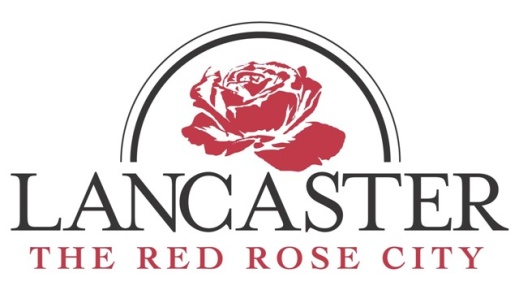 CITY OF LANCASTERHospitality Tax Grant ReportGUIDELINES AND PROCEDURESGrantees must submit a mid-year and/or a final report documenting all related expenses with copies of checks, invoices, and receipts.Report Classifications for funded projects/events:Completion Date			Type of Report		Due Date	On or before December 31st		Final 			January 31st	After December 31st 			Mid-Year		January 31st Jan 1 – June 30				Final 			July 31st  	Mid-Year Report information should be year-to-date through December 31stFinal Report information should be cumulative and include any previously amounts reported in a Mid-Year report The reports must show (1) the number of people that attended the event, (2) how many people attended that live outside Lancaster, and (3) information on how this number was determined (such as a sign-in log, counting vehicle tags, etc.). Reports will be reviewed for allowable expenditures and completeness; grantees will be notified of any discrepancies that need resolved. Expenses not previously identified in the Hospitality Tax Grant Application are required to be refunded.  Upon receipt of a complete Final Report and confirmation of grantee compliance with the City of Lancaster Hospitality Tax Grant guidelines, grantees will be notified of such and the grant will be designated complete. The report may be:Emailed to dpinkert@lancastercitysc.comMailed to Finance Department/Hospitality  Tax Expenditure Report, City of Lancaster, PO Box 1149, Lancaster, SC  29721-1149, OR hand delivered to City Hall, 216 South Catawba Street.Allowable expenditures include only those for the express purpose of promoting tourism and must apply to the project being funded ONLY.NOTE:  A tourist is defined as a person who does not reside in but rather enters temporarily, for reasons of recreation or leisure, the jurisdictional boundaries of a municipality for a municipal project or the immediate area of the project for a county project.CITY OF LANCASTERHospitality Tax Grant ReportReport Type	check one	FINAL  	MID-YEAR  FOR OFFICE USE ONLYFiscal Year	     	Date Submitted	     Date ReceivedAmount Funded	$	     File NumberTotal Project Cost	$	     Date ReviewedProject InformationProject InformationProject InformationProject Name	     Project Name	     Project Name	     Project Address/Location	     Project Address/Location	     Project Address/Location	     Project Start Date	     Completion Date	     Completion Date	     Organization InformationOrganization InformationOrganization	     Organization	     Mailing Address	     Mailing Address	     City ST  ZIP	     City ST  ZIP	     Telephone	     Cell	     Fax	     E-Mail	     Tourist InformationTourist InformationTourist InformationTourist InformationTourist InformationNumber of attendeesNumber of touristsNumber of touristsNumber of meals purchasedNights of lodgingNights of lodgingExplain how the number of tourists, meals and lodging nights were calculated:      Explain how the number of tourists, meals and lodging nights were calculated:      Explain how the number of tourists, meals and lodging nights were calculated:      Explain how the number of tourists, meals and lodging nights were calculated:      Explain how the number of tourists, meals and lodging nights were calculated:      Provide a brief narrative on the event success or failure and the impact on the City of Lancaster:      Provide a brief narrative on the event success or failure and the impact on the City of Lancaster:      Provide a brief narrative on the event success or failure and the impact on the City of Lancaster:      Provide a brief narrative on the event success or failure and the impact on the City of Lancaster:      Provide a brief narrative on the event success or failure and the impact on the City of Lancaster:      List ExpendituresList ExpendituresList ExpendituresDollar AmountDollar AmountTotal ExpendituresTotal ExpendituresTotal ExpendituresList All Sources of Funds for the ProjectDollar AmountStatement of Assurances/CertificationStatement of Assurances/CertificationUpon grant application acceptance and funding award, grantee agrees that financial records, support documents, statistical records, and all other records pertinent to Hospitality Tax funding shall be retained for a period of three years. All procurement transactions, regardless of whether negotiated or advertised and without regard to dollar value, shall be conducted in a manner so as to provide maximum open free competition. The grant recipient shall establish safeguards to prohibit employees from using their positions for a purpose that has the appearance of being motivated by a desire for private gain for themselves or others. All expenditures must have adequate documentation. All accounting records and supporting documentation shall be available for inspection by the City of Lancaster upon request. No person, on the basis of race, color, or national origin, should be excluded from participation in, be denied the benefit of, or be otherwise subjected to discrimination under the program or activity funded in whole or in part by Hospitality Tax funds. Employment made by or resulting from Hospitality Tax funding shall not discriminate against any employee or applicant on the basis of handicap, age, race, color, religion, sex, or national origin. None of the funds, materials, property, or services provided directly or indirectly under Hospitality Tax funding shall be used for any partisan political activity, or to further the election or defeat of any candidate for public office. The grantee hereby certifies that the information submitted as part of this Expenditure Report is accurate and reliable. Any change/and or variation must be reported immediately, otherwise funding may be withheld.Upon grant application acceptance and funding award, grantee agrees that financial records, support documents, statistical records, and all other records pertinent to Hospitality Tax funding shall be retained for a period of three years. All procurement transactions, regardless of whether negotiated or advertised and without regard to dollar value, shall be conducted in a manner so as to provide maximum open free competition. The grant recipient shall establish safeguards to prohibit employees from using their positions for a purpose that has the appearance of being motivated by a desire for private gain for themselves or others. All expenditures must have adequate documentation. All accounting records and supporting documentation shall be available for inspection by the City of Lancaster upon request. No person, on the basis of race, color, or national origin, should be excluded from participation in, be denied the benefit of, or be otherwise subjected to discrimination under the program or activity funded in whole or in part by Hospitality Tax funds. Employment made by or resulting from Hospitality Tax funding shall not discriminate against any employee or applicant on the basis of handicap, age, race, color, religion, sex, or national origin. None of the funds, materials, property, or services provided directly or indirectly under Hospitality Tax funding shall be used for any partisan political activity, or to further the election or defeat of any candidate for public office. The grantee hereby certifies that the information submitted as part of this Expenditure Report is accurate and reliable. Any change/and or variation must be reported immediately, otherwise funding may be withheld.Authorized Signature	DateAuthorized Signature	DatePrinted NameTitleOrganization Contact InformationOrganization Contact InformationOrganization	     Organization	     Contact Person	     Contact Person	     Mailing Address	     Mailing Address	     City ST  ZIP	     City ST  ZIP	     Telephone	     Cell	     Fax	     E-Mail	     